Gezond kraanwater: 
vervang loden leidingen
Redactioneel artikel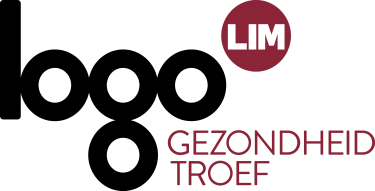 Gezond kraanwater: vervang loden leidingen!Loden waterleidingen zijn ongezond, vooral voor zwangere vrouwen, baby’s en kleine kinderen. Het lood kan oplossen en in je kraantjeswater terecht komen. Vooral in gebouwen voor 1970 kunnen nog loden leidingen liggen. Woon je in een ouder huis? Controleer dan best je leidingen. Naast de watermeter liggen de leidingen meestal bloot. Daar kan je het best kijken. Deze tips helpen je loden leidingen te herkennen: Een loden waterleiding is grijs van kleur, een koperen leiding is roodbruin of lichtgroen. Let wel op: sommige leidingen zijn geverfd. Lood is niet magnetisch. Kan je een magneet aan de leiding hangen, dan is ze veilig. Tik je een loden leiding aan met een metalen voorwerp, dan hoor je een dof geluid. Een loden waterleiding heeft geen koppelstukken maar wel verdikkingen aan kruispunten. Twijfel je? Vraag advies aan een loodgieter.Vervang loden leidingenHeb je loden leidingen in huis? Vervang ze dan. Is dit niet (op korte termijn) mogelijk? Let dan op met je kraanwater:Laat je water even lopen nadat het stil gestaan heeft, tijdens de nacht of als je even weg was. Je kan het opvangen voor je plantjes, maar gebruikt het best niet om van te drinken of mee te koken.Gebruik steeds koud kraantjeswater, ook wanneer je thee zet of kookt. Lood komt makkelijker vrij uit de leidingen door warm water. Let op: koken verwijdert geen lood.Gebruik geen kraanwater om flesvoeding te bereiden. Beperk ook het gebruik van kraanwater voor zwangere vrouwen en kinderen onder de 6 jaar.Meer weten? Surf naar www.vmm.be/gezondwater of bel naar het gratis nummer 1700 van de Vlaamse overheid. 